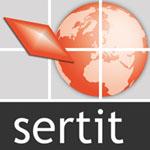 Invités : B. Allenbach, S. Battiston, S. Clandillon, P. de Fraipont, M. de Mathelin, H. Giraud, J.-F. Kong, C. Meyer, N. Tholey, H. Yésou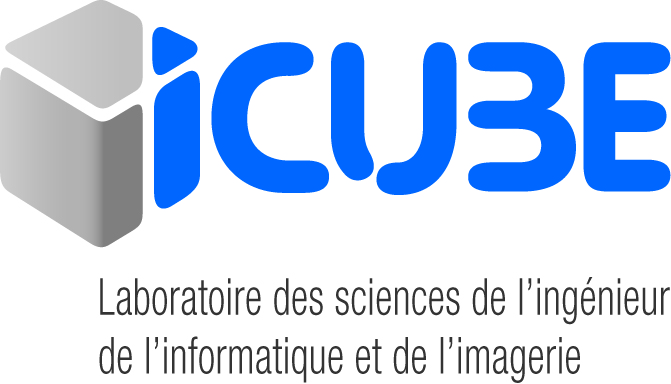 Excusés : B. AllenbachBilan des 30 ans du SERTITPoint d’informationsDes chefs d’équipesStéphanie Battiston-Retour Exercice RichterStephen Clandillon-Soumission R&RPaul de Fraipont-Rencontre Eurogi-ICube-SERTITdates : 04-07/09/2017-AO InSpace retenuHenri Giraud-Plan TempêteRéponse à faire-CNES ONF ??Colette MeyerNadine TholeyHervé Yésou-CES Feux de forêt-ESA DRAGON 4Young Scientist à positionner : Sadri Haouet ?-R&T EauRobin devient co-responsable du projet sur la partie technique.Animation : Poster au World CoverInformations généralesMichel de MathelinJean-François Kong-Ateliers Prévirisq de 2016Les présentations sont disponibles sur leur site internet.Point RecrutementGEOFORESTIntitulé : GIS & Remote Sensing Engineer specialized in Forestry and AgricultureNombre de candidats retenus : 6Responsables : Stephen et Henri + J-FrançoisPrise de poste souhaitée : le 31/05/2017TOPOGEOIntitulé : GIS & Remote Sensing Engineer specialized in topographyNombre de candidats retenus : 7 (3 désistements)Responsables : Stephen et Jérôme + J-FrançoisPrise de poste souhaitée : le 31/05/2017Business DéveloppeurProfil recherché :Business développeur, Commercial + rôle ODO …Responsables : Paul (+ Stephen + J-François ?Stagiaires-Roïya Souissi (Hervé Yésou) : Traitement de séries temporelles d’images satellites haute résolution Sentinel1 /Sentinel2 pour le suivi de zones en eau (avec Telecom Bretagne dans cadre RT CNES Flux de données-Surfaces en eau)-Hassan Ghazoui (Hervé Yésou) : Mise en continuité et exploitation des fauchées du futur satellite altimétrique SWOT et complémentarité avec les missions satellites Sentinel-Rajeev Sharma (Hervé Yésou & Pierre-André Garambois) : Etude hydrologique du lac Poyang-autre besoin ?Travaux et acquisitions-Ordinateurs portables (commandes passées)-Salle Visio-Téléphones fixes (retard du fournisseur)DiversProchaines réunions :24/04/2017 : Réunion élargie SERTIT15/05/2017 : Réunion Equipe de direction SERTIT29/05/2017 : Réunion Equipe de direction SERTIT31/05/2017 : Conseil Scientifique SERTIT08/06/2017 : COS SERTITRéunion Equipe de Direction Plate-forme SERTIT du 10/04/201709h30-12h00 Salle B127 - ICube Site Illkirch